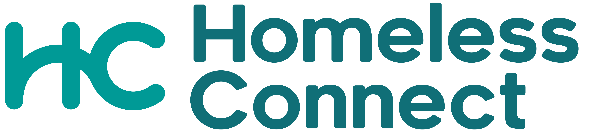 Application FormPost: Warehouse OperativeVacancy Reference: WO1122Notes:		Please read before completing the application formApplicants should submit this form only, supplementary material such as CV’s will not be accepted.You should use this form to highlight relevant and appropriate experience given the essential and desirable criteria outlined in the personnel specification.Applications should be completed in BLACK INK.Please return the completed application form by email to admin@homelessconnect.orgTo be considered your completed application form must be returned no later than 12 noon Friday 25th November 2022. This section should contain an outline of your career in the last ten years, starting with your current, most recent employment.  Please continue on a separate sheet if required.Please give the names and addresses of two referees, who are not related to you and know you in a work-related capacity. Referees will not be contacted until a provisional offer is made.The statements given by me on this application are to the best of my knowledge and belief true. I understand that deliberate falsification of information may prejudice my application or lead to an offer of appointment being withdrawn.Signature:	__________________________________________Date:		__________________________________________Personal details Personal details Personal details Personal details SurnameForenameForenameTitle: (Mr/Mrs/Ms/Miss/Dr)Address for Correspondence:Postcode: Address for Correspondence:Postcode: Contact (Please provide a number at which you can be contacted in relation to your application)Home: ________________________Mobile:________________________Email: ________________________Contact (Please provide a number at which you can be contacted in relation to your application)Home: ________________________Mobile:________________________Email: ________________________Education and Qualifications (if applicable)Education and Qualifications (if applicable)Education and Qualifications (if applicable)Education and Qualifications (if applicable)Secondary level and further and higher educationSecondary level and further and higher educationSecondary level and further and higher educationSecondary level and further and higher educationDatesDatesType of School e.g. Grammar, Secondary etc)Qualifications: subjects, grades / classificationsFromToOther professional qualifications (if applicable)Other professional qualifications (if applicable)Other professional qualifications (if applicable)DateCourse QualificationsMembership of professional institutions / associationsMembership of professional institutions / associationsMembership of professional institutions / associationsTraining courses attended (if applicable)Training courses attended (if applicable)Training courses attended (if applicable)DateCourse Training OrganisationEmployment historyEmployer Name and Nature of OrganisationPosition HeldDates(Month and Year)Dates(Month and Year)Career Narrative(key duties and responsibilities)Reason employment endedFromToVolunteering history Volunteering history Volunteering history Volunteering history Volunteering history Volunteering history Employer Name and Nature of OrganisationPosition HeldDates(Month and Year)Dates(Month and Year)Description of volunteering dutiesReason volunteering endedReferencesName:Job Title:Job Title:Address:Postcode: Address:Postcode: Address:Postcode: Telephone Number: Telephone Number: Email: Name:Job Title:Job Title:Address:Address:Address:Telephone Number:Telephone Number:Email:Interview arrangementsPlease provide details of any special arrangements in relation to either communications or access which you may require at interview?Additional InformationCurrent / most recent salary:Current / most recent salary:Length of Notice required from current employerDo you have any criminal convictions?Yes                             No                               If yes please provide details of any convictions belowDo you currently hold a full clean driving license, and have at least 6 months experience driving a van (this question forms part of the Essential Criteria for this post)?Yes                            No                              Information for sifting purposesIn this section you are asked to demonstrate how you meet the essential and desirable criteria (as set out in the personnel specification) in no more than 500 words per question. Please outline your experience and give examples.  See Applicant Guidance Notes for further information.Essential criteria Please demonstrate below you meet the criteria:Experience of working in a warehouse, retail or similar environment, picking, sorting or assembling orders for collection or distribution. Evidence of a clean driver’s licence with at least 6 months experience of driving a van.Please explain how you are a problem solver and competent decision maker.Please outline below your ability to work within a small team and use your own initiative.Please set out below how you have good communication skills (written and verbal) Please set out below how you have good organisational skills with the ability to prioritise.Please set out below how you have gained a knowledge of workplace Health & Safety.Desirable criteriaPlease set out you experience of taking responsibility for health & safety issues within a warehouse environment.Please set out below your experience of contributing to planning, developing and implementing warehouse operations.Please outline your experience of providing volunteer support.